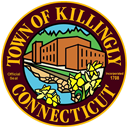                                                 TOWN COUNCIL                                    172 Main Street, Killingly, CT  06239                                                                                                                       		                                    Tel:  860-779-5335SPECIAL MEETINGTown Council           DATE:    TUESDAY, October 3, 2017           TIME:     7-7:30 PM Board/commission interviews                            7:30 PM televised business                                                                                 PLACE:  TOWN MEETING ROOM       	                          KILLINGLY TOWN HALL**OFF AIR**1.  Call to Order2.  Roll Call3.  Interviews of board/commission applicants**ON AIR**4.  Citizens’ Statements and Petitions  (limited to the subject(s) on this agenda; individual      presentations not to exceed 5 minutes; limited to an aggregate of 45 minutes) 5.  Old Business6.  New Businessa)  Discussion of candidates for boards and commissionsb)  Discussion of activities with the Historical Societyc)	 Discussion of activities with the Director of Highway Operations Travis Sirrine      7.  Executive session      8.  Adjournment